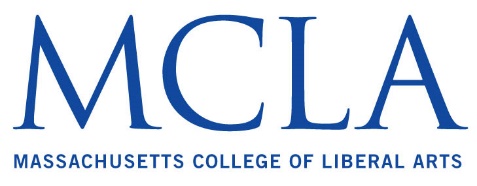 2020 L.E.A.D. Academy ApplicationLeadership in Education, Action and DevelopmentThursday, August 27th – Monday, August 31st, 2020This application must arrive by end of the business day of Friday, August 14th, 2020. Applications will be reviewed and spots filled on a rolling basis. Since enrollment is limited, your chances increase greatly if you apply immediately.  The program fee is $75.00.  This fee covers all costs associated with the first three days prior to the start of the other Academies.  Spots fill quickly, so be sure to apply and reserve your spot today as soon as possible.This application can be emailed to spencer.moser@mcla.edu, faxed to 413-662-5170 or mailed to MCLA- L.E.A.D. Academy, Student Affairs, Spencer Moser, 375 Church Street, North Adams, MA 01247. Please call 413-662-5251 or email spencer.moser@mcla.edu  with any questions.Personal Information       Full Name: _______________________________________________________________________________Intended Major (if identified one):______________________________________________________________Home Mailing Address: ______________________________________________________________________City, State, Zip: _____________________________________________________________________________Date of Birth: _____________              Home Phone: _________________________       Gender____________Pronouns: ______________ Phone: _________________________   Email: _____________________________Emergency Contact: _________________________________________________________________________Address: _______________________________________________ Phone: _____________________________-Turn Over, Application Questions on Back- Please type responses to the following questions on a separate piece of paper. 1.  Why do you want to participate in L.E.A.D. Academy, and what do you hope to gain from the program?Please respond to the following:What academic skills and resources are you interested in developing at L.E.A.D.?What professional skills and resources are you interested in developing at L.E.A.D.?What personal traits are you interested in developing at L.E.A.D.?3.  What unique qualities do you bring to the L.E.A.D. Academy that would enhance the program? Have you ever participated in a similar program?  If so, please explain.4.  How do you feel participating in community service, student clubs, and student engagement programs would help contribute to or support your college education?5. What activities are you hoping to participate in while at M.C.L.A.?  What leadership positions are you interested in fulfilling while at MCLA? What clubs and organizations are you interested in becoming a member of?6. Anything else you would like to add?This application must arrive by end of the business day of Friday, August 14th, 2020.  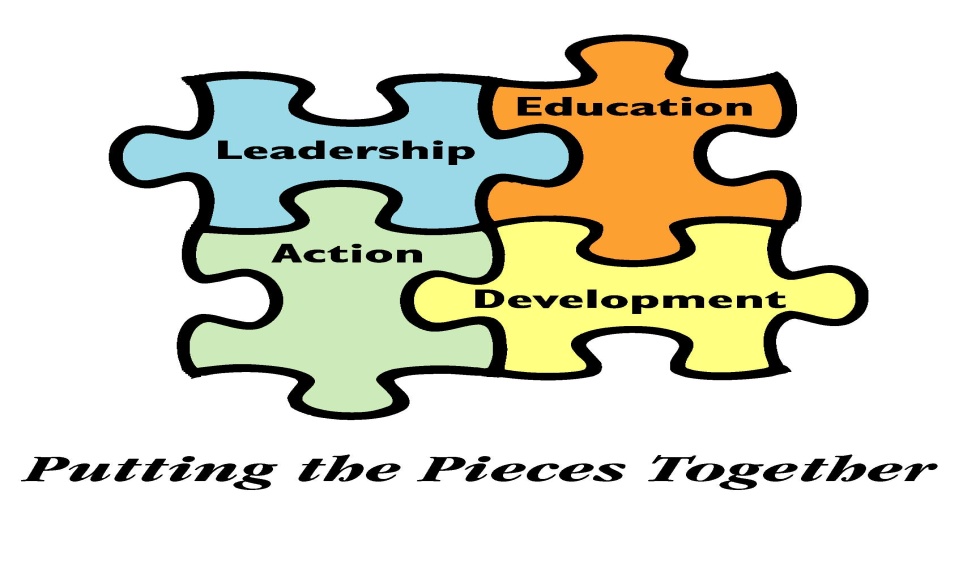 